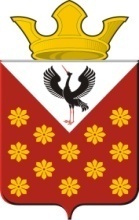 ГЛАВА МУНИЦИПАЛЬНОГО ОБРАЗОВАНИЯКраснополянское сельское поселениеРАСПОРЯЖЕНИЕ22 апреля 2019  г.				№44с. КраснополянскоеО проведении весеннего месячника по санитарной очистке  и благоустройству территории муниципального образованияКраснополянское сельское поселение	В целях  создания благоприятной среды  проживания,  обеспечения норм санитарного содержания территориимуниципального образования Краснополянское сельское поселение, 	1.Провести на территории муниципального образования Краснополянское сельское поселениевесенний месячник по санитарной очистке и благоустройству с 22.04.2019 г. по 21.05.2019 г.	2. Заместителю главы администрации (по вопросам ЖКХ и местному хозяйству) Снигиреву А.Н. в срок до 24.04.2019 г. разработать график проведения субботников с назначением ответственных лиц;  	3. Губиной А.С. специалисту 1 категории(по Еланской территории), Антроповой К.С.специалисту 1 категории (по Краснополянской территории),  специалисту 1 категории(по Чурманской территории) Квашниной О.В., Орловой О.А. специалисту 2 категории (по Шадринской территории):	3.1.  организовать работы по санитарной очистке Еланской, Краснополянской, Чурманской и  Шадринской; 	3.2.  организовать работы по вывозу на объекты размещения твёрдых бытовых отходов накопившегося мусора с улиц, проездов, набережных, придомовых территорий жилищного фонда, объектов социально-культурного назначения, мест общего пользования, парков, скверов;4.Рекомендовать руководителям организаций, не зависимо от организационно-правовых форм, расположенных на территориимуниципального образования Краснополянское сельское поселение, в срок до 07 мая 2019 года:	4.1. обеспечить очистку территорий от бытового и крупногабаритного мусора, отходов производства, а также прилегающие участки в соответствии с Правилами благоустройства и санитарного содержания территории Краснополянского сельского поселения;4.2. установить, отремонтировать, покрасить мусорные урны, скамьи около входов  в здания;4.3. обеспечить своевременный вывоз мусора, тары и других отходов с территорий организаций;4.4. установить на территориях организацийторговли, общественного питания щиты (доски) для размещения объявлений; 	5. Во время проведения субботника по очистке территории муниципального образования Краснополянское сельское поселение запретить:	5.1. поджоги сухой травы, мусора на территории сельского поселения;5.2. вывоз мусора в лесные массивы и на несанкционированные свалки.6. Рекомендовать руководителям организаций, не зависимо от организационно-правовых форм, расположенных на территориимуниципального образования Краснополянское сельское поселение, представить отчет о проведенных мероприятиях по благоустройству и санитарной очистке территорий в срок до 08.05.2019 года.7. Утвердить состав комиссии по подведению итогов весеннего месячника по санитарной очистке и благоустройству территории поселения согласно приложению № 2.7.1. Комиссии по подведению итогов месячника:- провести рейд по проверке санитарного состояниямуниципального образования Краснополянское сельское поселение  08.05.2019 года;8. Настоящее Распоряжение опубликовать в Информационном вестнике Краснополянского сельского поселения и разместить на сайте муниципального образования в сети «Интернет» www.krasnopolyanskoe.ru9.Контроль за выполнением настоящего Распоряжения возложить на заместителя главы администрации (по вопросам ЖКХ и местному хозяйству) Снигирёва А.Н.     Глава Краснополянского сельского поселения    Л.А.ФедотоваС распоряжением ознакомлен(а):«_____»______________ 2019  г.	                  _______________  А.Н. Снигирев«_____»______________ 2019  г.	                  _______________  К.С. Антропова«_____»______________ 2019  г.	                  _______________ А.С. Губина«_____»______________ 2019  г.	                  _______________  О.А. Орлова«_____»______________ 2019  г.	                  _______________  О.В. КвашнинаУТВЕРЖДЕН Распоряжением Главы МО Краснополянское сельское поселениеот 22.04.2019  № 44«О проведении весеннего месячника по санитарной очистке  и благоустройству территории муниципального образования Краснополянское сельское поселение»Состав комиссии по подведению итогов месячника по проверке санитарного состояния территорий предприятий, учреждений, дворовых территорий, расположенных на территориимуниципального образования Краснополянское сельское поселение	Федотова Л.А. - председатель комиссии, Глава муниципального образования Краснополянское сельское поселение;	Снигирев А.Н. – заместитель председателя комиссии, заместитель главы администрации (по вопросам ЖКХ и местному хозяйству)	Бунякова Е.В. - секретарь комиссии, старший инспектор;	Члены комиссии:	Нуртазинова А.Б. – заместитель главы администрации (по социальным вопросам);	Шевелева Э.А. – специалист 1 категории (по имущественным и земельным отношениям);	Кошелева М.С. – специалист 1 категории (по юридическим вопросам); 	Юдинцева Л.В. – специалист 1 категории (по работе с Думой) (по согласованию).